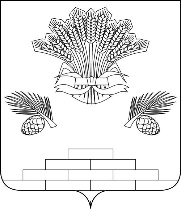 АДМИНИСТРАЦИЯ ЯШКИНСКОГО МУНИЦИПАЛЬНОГО РАЙОНАПОСТАНОВЛЕНИЕ«08» августа 2018 г. № 442-п  пгт ЯшкиноОб изменении вида разрешенного использования земельного участкаВ соответствии со статьей 39 Градостроительного кодекса Российской Федерации, Федеральным законом от 06.10.2003 №131-ФЗ «Об общих принципах организации местного самоуправления в Российской Федерации», руководствуясь Уставом Яшкинского муниципального района, глава Яшкинского муниципального района постановляет:Изменить вид разрешенного использования земельного участка в границах территории кадастрового квартала 42:19:0112002, с кадастровым номером 42:19:0112002:19, площадью 4151 кв. м, расположенного по адресу (местоположение): Кемеровская область, Яшкинский муниципальный район, п. Шахтер, ул. Банная, д. 8 с вида разрешенного использования «для вспомогательного производства» на вид разрешенного использования «Ведение личного подсобного хозяйства на полевых участках» (1.16). Опубликовать настоящее постановление в Яшкинской районной газете «Яшкинский вестник».Разместить настоящее постановление на официальном сайте администрации Яшкинского муниципального района в информационно-телекоммуникационной сети «Интернет».Контроль за исполнением настоящего постановления возложить на первого заместителя главы Яшкинского муниципального района А.Е. Дружинкина.Настоящее постановление вступает в силу с момента его опубликования.Глава Яшкинского муниципального района                                                             С.В.Фролов